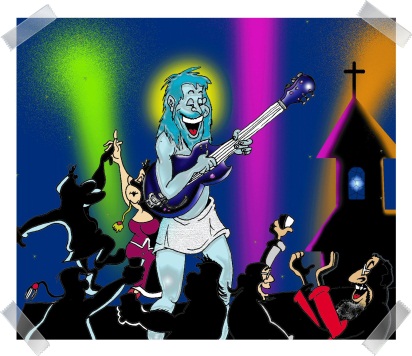 Cette année, la Kermesse se déroulera le samedi 13 septembre 2014 dès 9h00. Elle débutera par un vide-grenier sous la grande-tente à côté de l'église catholique, vous y trouverez également nos stands "brocante" et "livres" dans la salle paroissiale. Vous ne souhaitez pas jeter vos livres ou objets en excellent état, vous n'avez pas envie ou le temps de tenir un stand au vide grenier, vous pouvez en faire don à la Kermesse pour ses stands en les déposant à la salle de Paroisse le vendredi 12 septembre, entre 9h00 et 18h00 (les invendus seront donnés à une œuvre caritative).Du petit déjeuner au souper, du café au digestif, toutes les faims et toutes les soifs seront contentées dans une ambiance conviviale, ceci sans oublier nos filets de perches dès 18h30. Bénévoles : Vous aimeriez participer activement et bénévolement à notre fête, contactez nous, nous serons heureux de vous intégrer à notre équipe.Pour notre stand pâtisserie, confectionnez vos spécialités sucrées ou salées et apportez les nous.Contactez-nous : kermesse.versoix@gmail.com ou tél. 022 779 13 14 (horaire bureau)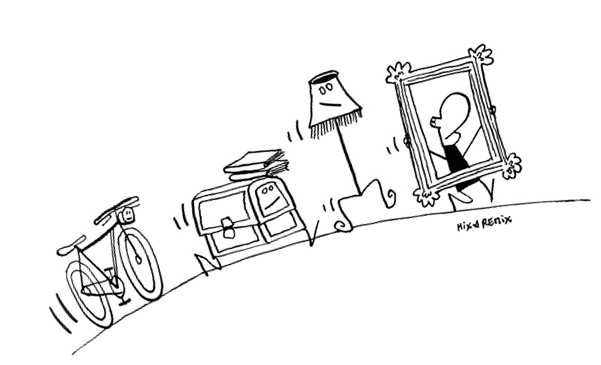 Pour les petites et grandes faimsBuvette et petite restauration tout au long de la journée. Dès 18h30, FILETS DE PERCHES, frites, saladeRenseignements et modalités de réservation : (CHF 20.—table)Mail : kermesse.versoix@gmail.comOu contactez Ghislaine : 022 779 13 14 du lundi au vendredi 9h00-11h30 / 14h00-16h00Emplacement :	Ch. J.-B. Vandelle 16Centre Paroissial de Saint-Loup(à côté de l’Eglise Catholique)1290 Versoix